Informace jídelnyOrganizace: ZŠ a MŠ Popelín, Popelín 22Tel: 384 397 510, 725 433 685Vedoucí školní jídelny: Dana KrálováKuchařka: p. Martina SalavováPomocná kuchařka: p. Milada ZaňákováVýše stravného v MŠ:•	dopolední svačina 12 Kč•	oběd 29 Kč/dítě, 37 Kč/dítě s OŠD•	odpolední svačina 12 KčVýše stravného v ZŠ:•	 svačina 23 Kč•	oběd 37 Kč/38 Kč (11ti letí)Zákonní zástupci žáků jsou povinni nahlásit vedoucí stravování potravinové alergie a diety, a to písemnou formou.Výdej obědů probíhá od 11.45 do 13hPlacení obědů:Vždy 15. v měsíci se strhává platba za obědy za předešlý měsíc.Odhlašování obědů:Odhlásit oběd lze na čísle 384 397 510 nebo na mobil 725 433 685 nejpozději do 7.00 hodin.V případě onemocnění dítěte první den vzniká nárok na oběd za dotovanou cenu 26/34/35 Kč. Rodiče si tento mohou vyzvednout do jídlonosičů v 11,00.Druhý den nemoci, či při neomluvené nepřítomnosti dítěte, nárok na oběd zaniká a rodiče jsou povinni zaplatit stravné v rozsahu neomluvených dní za plnou cenu.   Podle novely zákona o potravinách je nutné uvádět na jídelním lístku alergeny, obsažené v surovinách. Účinnost novely platí od 13.12.2014 s nařízením EU. Pro vaši orientaci v jídelním lístku přikládáme seznam alergenů.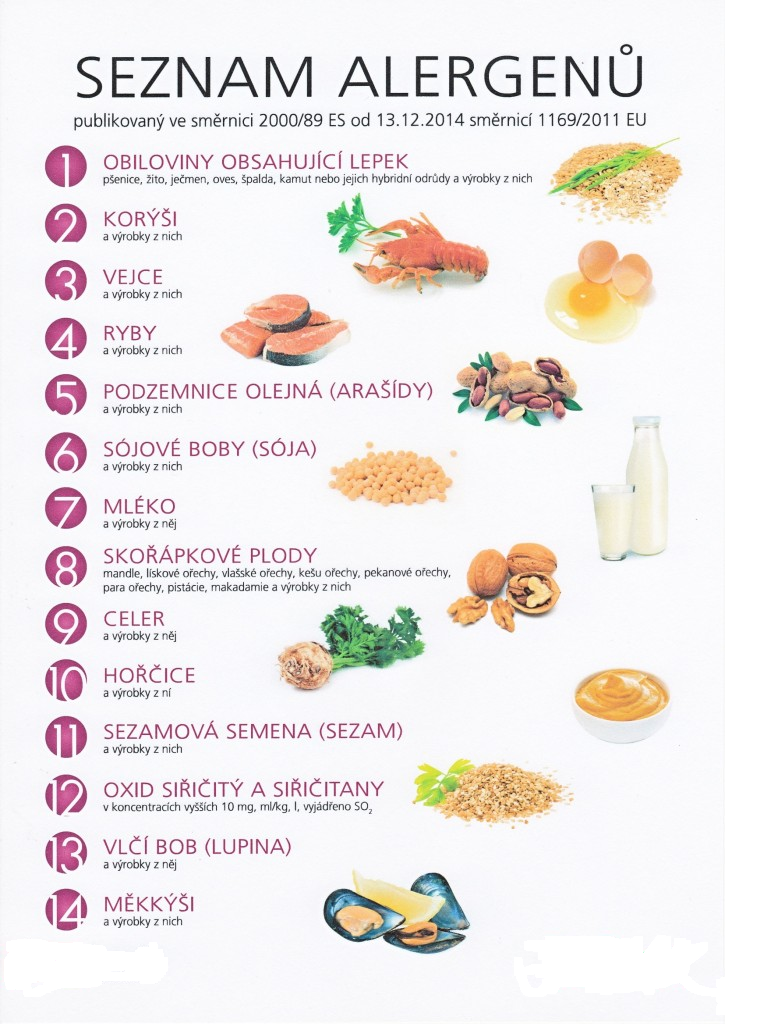 Provoz školní jídelny se řídí:Vyhláškou č.107/2005 Sb. O školním stravování ze dne 25. 2. 2005, FN /Metodikou spotřebního koše./Novým školským zákonem 561/2004, zákonem O ochraně veřejného zdraví 258/2000,Vyhláškou 137/2004 O hygienických požadavcích a zásadách osobní a provozní hygieny při činnostech epidemiologických závažných.Vyhláškou 490/2000 ze dne 15. 12. O rozsahu znalostí a dalších podmínkách k získání odborné způsobilosti v některých oborech ochrany veřejného zdraví.Nařízení ES - od 1. 1. 2006, 852/2004 O hygieně potravin, ES 178/2002.Rozsah poskytovaných služeb viz. Systém HACCP.Základní vyhlášky a předpisy jsou k dispozici u vedoucí školní jídelny.